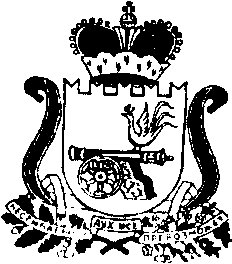 АДМИНИСТРАЦИЯ   МУНИЦИПАЛЬНОГО ОБРАЗОВАНИЯ«КАРДЫМОВСКИЙ РАЙОН» СМОЛЕНСКОЙ ОБЛАСТИПОСТАНОВЛЕНИЕот __.__. 2015   № ___О внесении изменений в  муниципальную  программу «Развитие образования и молодежной политики на территории муниципального образования «Кардымовский район» Смоленской области» на 2014 - 2020 годы   В соответствии со статьей 179,179.3 Бюджетного кодекса Российской Федерации, руководствуясь Федеральным законом от 06.10.2003 № 131-ФЗ "Об общих принципах организации местного самоуправления в Российской Федерации", в соответствии с постановлением Администрации муниципального образования «Кардымовский район» Смоленской области от 02.08.2013 г № 0502 «Об утверждении порядка принятия решений о разработке муниципальных программ, их формирования и реализации в муниципальном образовании «Кардымовский район» Смоленской области» Администрация муниципального образования «Кардымовский район» Смоленской области  п о с т а н о в л я е т:1. Внести в муниципальную программу «Развитие образования и молодежной политики на территории муниципального образования «Кардымовский район» Смоленской области» на 2014 - 2020 годы, утвержденную постановлением Администрации муниципального образования «Кардымовский район» Смоленской области от 04.03.2015 № 00102 следующие изменения:1.1. В паспорте программы позицию «Источники и объемы финансирования Программы» изложить в следующей редакции:1.2.  Раздел 4 изложить в следующей редакции:«Ресурсное обеспечение муниципальной программы осуществляется за счет средств районного, областного и федерального бюджетов.Общий объем ассигнований муниципальной программы составит  667 126,740  тыс. рублей 83 коп., в том числе за счет средств районного бюджета  247 712,260 тыс. рублей 45 коп., областной бюджет – 401 220,890 тыс. рублей 38 коп., за счет средств федерального бюджета – 3 173,550 тыс. рублей, за счет иных источников-  15 020,040 тыс. рублей.По годам реализации:2014 год – 134 340,353тыс. рублей 38 коп.,  из них районный бюджет – 41 957,776 тыс. рублей; областной бюджет – 84 064,637 тыс. рублей 38 коп., федеральный бюджет – 2 188,700 тыс. рублей, за счет иных источников – 6 129,240 тыс. рублей;2015 год – 155 650,967тыс. рублей 45 коп.,  из них районный бюджет -               42 431,264 тыс. рублей 45 коп., областной бюджет – 103 344,053 тыс. рублей, федеральный бюджет – 984,850 тыс. рублей, иные источники – 8 890,800 тыс. рублей;2016 год – 137 470,288 тыс. рублей, из них  районный бюджет – 30 564,188 тыс. рублей, областной бюджет – 106 906,100 тыс. рублей;2017 год – 140 095,858 тыс. рублей	, из них районный бюджет – 33 189,758 тыс. рублей, областной бюджет – 106 906,100 тыс. рублей;2018 год – 33 189,758 тыс. рублей	, из них районный бюджет – 33 189,758 тыс. рублей, областной бюджет – 0,0 тыс. рублей;2019 год – 33 189,758 тыс. рублей	, из них районный бюджет – 33 189,758 тыс. рублей, областной бюджет – 0,0 тыс. рублей;2020 год – 33 189,758 тыс. рублей	, из них районный бюджет – 33 189,758 тыс. рублей, областной бюджет – 0,0 тыс. рублей.Объем финансирования муниципальной программы подлежит ежегодному уточнению исходя из реальных возможностей районного бюджета».1.3. В подпрограмме «Развитие общего образования»1.3.1. Пункт «Источники и объемы финансирования подпрограммы» изложить в следующей редакции:1.3.2. Раздел 4 «Обоснование ресурсного обеспечения подпрограммы» изложить в следующей редакции:«Ресурсное обеспечение подпрограммы осуществляется за счет средств районного и областного бюджетов.Общий объем ассигнований  подпрограммы составит  402 841,282тыс. рублей 49 коп., в том числе за счет средств районного бюджета-  112 035,812тыс. рублей 49 коп., за счет средств областного бюджета- 284 760,406тыс. рублей, за счет средств федерального бюджета – 1 146,350 тыс. рублей, за счет иных источников – 4 898,714 тыс. рублей.         По годам реализации:2014 год – 80 641,602 тыс. рублей 42 коп., из них районный бюджет -  21 509,333 тыс. рублей 42 коп.; областной бюджет- 57 055,055 тыс. рублей; федеральный бюджет – 161,500 тыс. рублей,  иные источники – 1 915,714 тыс. рублей;2015 год –  98 630,390тыс. рублей 07 коп.,  из них районный бюджет –20 489,789тыс. рублей 07 коп., областной бюджет- 74 172,751тыс. рублей, федеральный бюджет – 984,850 тыс. рублей; иные источники – 2 983,0 тыс. рублей;2016 год – 89 573,638 тыс. рублей, из них  районный бюджет – 12 807,338 тыс. рублей; областной бюджет- 76 766,300 тыс. рублей;  иные источники - 0,0 тыс. рублей;2017 год – 91 073,638 тыс. рублей, из них  районный бюджет – 14 307,338 тыс. рублей; областной бюджет- 76 766,300 тыс. рублей;  иные источники - 0,0 тыс. рублей;2018 год – 14 307,338 тыс. рублей, из них  районный бюджет – 14 307,338 тыс. рублей; областной бюджет- 0,0 тыс. рублей;  иные источники - 0,0 тыс. рублей;2019 год –14 307,338 тыс. рублей, из них  районный бюджет – 14 307,338 тыс. рублей; областной бюджет- 0,0 тыс. рублей;  иные источники - 0,0 тыс. рублей2020 год – 14 307,338 тыс. рублей, из них  районный бюджет – 14 307,338 тыс. рублей; областной бюджет- 0,0 тыс. рублей;  иные источники - 0,0 тыс. рублей. Объем финансирования подпрограммы подлежит ежегодному уточнению исходя из реальных возможностей районного бюджета».1.4. В подпрограмме «Укрепление материально-технической базы, содержание, ремонт и обеспечение безопасности деятельности образовательных учреждений муниципального образования «Кардымовский район» Смоленской области»1.4.1. Пункт «Источники и объемы финансирования подпрограммы» изложить в следующей редакции:1.4.2. Раздел 4 «Обоснование ресурсного обеспечения подпрограммы» изложить в следующей редакции:«Ресурсное обеспечение подпрограммы осуществляется за счет средств районного и областного бюджетов.Общий объем ассигнований  подпрограммы составит  9 325,989 тыс. рублей 03 коп., в том числе за счет средств районного бюджета  7 625,989  тыс. рублей 03 коп., за счет средств областного бюджета  -  1700,0 тыс. рублей.По годам реализации:2014 год – 2 450,086 тыс. рублей 58 коп, из них районный бюджет - 750,086 тыс. рублей 58 коп.;  областной бюджет  - 1700,0 тыс. рублей;2015 год –  1 625,902тыс. рублей 45 коп,  из них районный бюджет – 1 625,902 тыс. рублей 45 коп, иные источники - 0,0 тыс. рублей;2016 год – 1 050,0 тыс. рублей, из них  районный бюджет – 1 050,0 тыс. рублей, иные источники - 0,0 тыс. рублей;2017 год – 1 050,0 тыс. рублей, из них  районный бюджет – 1 050,0 тыс. рублей, иные источники - 0,0 тыс. рублей;2018 год – 1 050,0 тыс. рублей, из них  районный бюджет – 1 050,0 тыс. рублей, иные источники - 0,0 тыс. рублей;2019 год – 1 050,0 тыс. рублей, из них  районный бюджет – 1 050,0 тыс. рублей, иные источники - 0,0 тыс. рублей;2020 год – 1 050,0 тыс. рублей, из них  районный бюджет – 1 050,0 тыс. рублей, иные источники - 0,0 тыс. рублей.Объем финансирования подпрограммы подлежит ежегодному уточнению исходя из реальных возможностей районного бюджета».1.5. В обеспечивающей подпрограмме1.5.1. Пункт «Источники и объемы финансирования подпрограммы» изложить в следующей редакции:1.5.2. Раздел 4 «Обоснование ресурсного обеспечения подпрограммы» изложить в следующей редакции:«Ресурсное обеспечение подпрограммы осуществляется за счет средств районного и областного бюджетов.Общий объем ассигнований  подпрограммы составит  131 366,841  тыс. рублей 31 коп., в том числе за счет средств районного бюджета  18 030,356тыс. рублей 93 коп., за счет областного бюджета – 113 336,484 тыс. рублей 38 коп.По годам реализации:2014 год – 27 070,484  тыс.  рублей 38 коп., из них районный бюджет – 3 184,902 тыс. рублей; областной бюджет – 23 885,582 тыс. рублей 38 коп.;2015 год –  31 924,256тыс. рублей 93 коп.,из них районный бюджет – 2 752,954 тыс. рублей 93 коп., областной бюджет – 29 171,302 тыс. рублей;2016 год – 32 558,300 тыс. рублей, из них  районный бюджет – 2 418,500 тыс. рублей, областной бюджет – 30 139,800 тыс. рублей;2017 год – 32 558,300 тыс. рублей, из них  районный бюджет – 2 418,500 тыс. рублей, областной бюджет – 30 139,800 тыс. рублей;2018 год – 2 418,500 тыс. рублей, из них  районный бюджет – 2 418,500 тыс. рублей, областной бюджет – 0,0 тыс. рублей;2019 год – 2 418,500 тыс. рублей, из них  районный бюджет – 2 418,500 тыс. рублей, областной бюджет – 0,0 тыс. рублей;2020 год – 2 418,500 тыс. рублей, из них  районный бюджет – 2 418,500 тыс. рублей, областной бюджет – 0,0 тыс. рублей.Объем финансирования подпрограммы подлежит ежегодному уточнению исходя из реальных возможностей районного бюджета».1.6. Приложение к Программе «Перечень программных мероприятий» изложить в новой редакции (прилагается).2. Контроль исполнения настоящего постановления возложить на Заместителя Главы Администрации муниципального образования «Кардымовский район» Смоленской области О.В. Склярову.3. Настоящее постановление опубликовать в Кардымовской районной газете «Знамя труда».4. Настоящее  постановление вступает в силу со дня его подписания.Источники и объемы финансирования ПрограммыОбщий объем финансирования муниципальной программы составляет   667 126,740 тыс. рублей 83 коп., в том числе: 3 173,550 тыс. рублей из федерального бюджета, 401 220,890 тыс. рублей 38 коп.из областного бюджета, 247 712,260 тыс. рублей 45 коп.  из районного бюджета, 15 020,040 тыс. рублей- иные источники По годам реализации:2014 год -  134 340,353 тыс. рублей 38 коп., в том числе: 2 188,700 тыс. рублей из федерального бюджета, 84 064,637 тыс. рублей 38 коп.из областного бюджета, 41 957,776 тыс. рублей из районного бюджета, 6 129,240 тыс. рублей – иные источники;2015 год –  155 650,967 тыс. рублей 45 коп., в том числе: 984,850 тыс. рублей – федеральный бюджет, 103 344,053  тыс. рублей – областной бюджет, 42 431,264 тыс. рублей 45 коп. – районный бюджет, 8 890,800 тыс. рублей – иные источники;2016 год –  137 470,288 тыс. рублей в том числе: 106 906,100  тыс. рублей – областной бюджет, 30 564,188 тыс. рублей – районный бюджет;2017 год – 140 095,858 тыс. рублей, в том числе: 106 906,100 тыс. рублей – областной бюджет, 33 189,758 – районный бюджет;2018 год - 33 189,758тыс. рублей, в том числе: 0,0 тыс. рублей – областной бюджет, 33 189,758 – районный бюджет;2019 год - 33 189,758 тыс. рублей, в том числе: 0,0 тыс. рублей – областной бюджет, 33 189,758 – районный бюджет;2020 год - 33 189,758 тыс. рублей, в том числе: 0,0 тыс. рублей – областной бюджет, 33 189,758 – районный бюджет.Объем финансирования программы подлежит ежегодному уточнениюИсточники и объемы финансирования подпрограммыОбъем финансирования подпрограммы составляет 402 841,282 тыс. рублей 49 коп., в том числе: 1 146,350 тыс. рублей – федеральный бюджет, 284 760,406 тыс. рублей – областной бюджет, 112 035,812 тыс. рублей 49 коп. – районный бюджет, 4 898,714 тыс. рублей – иные источникиПо годам реализации:2014 год – 80 641,602 тыс. рублей 42 коп., в том числе: 161,500 тыс. рублей – федеральный бюджет, 57 055,055 тыс. рублей – областной бюджет, 21 509,333 тыс. рублей 42 коп. – районный бюджет, 1 915,714 тыс. рублей – иные источники;2015 год – 98 630,390  тыс. рублей 07 коп., в том числе: 984,850 тыс. рублей – федеральный бюджет, 74 172,751 тыс. рублей – областной бюджет, 20 489,789 тыс. рублей 07 коп. – районный бюджет, 2 983,0 тыс. рублей – иные источники;2016 год –  89 573,638 тыс. рублей, в том числе: 76 766,300 тыс. рублей – областной бюджет, 12 807,338 тыс. рублей – районный бюджет;2017 год –  91 073,638 тыс. рублей, в том числе: 76 766,300 тыс. рублей – областной бюджет, 14 307,338 тыс. рублей – районный бюджет;2018 год –  14 307,338тыс. рублей, в том числе: 0,0 тыс. рублей – областной бюджет, 14 307,338 тыс. рублей – районный бюджет;2019 год –  14 307,338тыс. рублей, в том числе: 0,0 тыс. рублей – областной бюджет, 14 307,338 тыс. рублей – районный бюджет;2020 год –  14 307,338тыс. рублей, в том числе: 0,0 тыс. рублей – областной бюджет, 14 307,338 тыс. рублей – районный бюджет.Объем финансирования подпрограммы подлежит ежегодному уточнениюИсточники  и объемы финансирования подпрограммы Общий объем ассигнований  подпрограммы составит  9 325,989 тыс. рублей 03 коп., в том числе за счет средств районного бюджета  7 625,989 тыс. рублей 03 коп., за счет средств областного бюджета  -  1700,0 тыс. рублей.По годам реализации:2014 год – 2450,086 тыс. рублей 58 коп, из них районный бюджет - 750,086 тыс. рублей 58 коп.;  областной бюджет  - 1700,0 тыс. рублей;2015 год –  1 625,902тыс. рублей 45 коп,  из них районный бюджет –1 625,902тыс. рублей 45 коп, иные источники - 0,0 тыс. рублей;2016 год – 1 050,0 тыс. рублей, из них  районный бюджет – 1 050,0 тыс. рублей, иные источники - 0,0 тыс. рублей;2017 год – 1 050,0 тыс. рублей, из них  районный бюджет – 1 050,0 тыс. рублей, иные источники - 0,0 тыс. рублей;2018 год – 1 050,0 тыс. рублей, из них  районный бюджет – 1 050,0 тыс. рублей, иные источники - 0,0 тыс. рублей;2019 год – 1 050,0 тыс. рублей, из них  районный бюджет – 1 050,0 тыс. рублей, иные источники - 0,0 тыс. рублей;2020 год – 1 050,0 тыс. рублей, из них  районный бюджет – 1 050,0 тыс. рублей, иные источники - 0,0 тыс. рублей.Объем финансирования подпрограммы подлежит ежегодному уточнению.Источники и объемы финансирования  подпрограммы Объем финансирования  подпрограммы составляет  131 366,841 тыс. рублей 31 коп.,  в том числе: 113 336,484 тыс. рублей 38 коп. – областной бюджет, 18 030,356тыс. рублей 93 коп. – районный бюджет.По  годам реализации:2014 год –     27 070,484 тыс. рублей 38 коп., в том числе: 23 885,582 тыс. рублей 38 коп. – областной бюджет, 3 184,902  тыс. рублей – районный бюджет;2015 год –  31924,256 тыс. рублей 93 коп., в том числе: 29 171,302 тыс. рублей – областной бюджет, 2 752,954  тыс. рублей 93 коп. – районный бюджет;2016 год –  32 558,300 тыс.  рублей, в том числе: 30 139,800 тыс. рублей – областной бюджет, 2 418,500 тыс. рублей – районный бюджет;2017 год –  32 558,300 тыс.  рублей, в том числе: 30 139,800 тыс. рублей – областной бюджет, 2 418,500 тыс. рублей – районный бюджет;2018 год –  2 418,500 тыс.  рублей, в том числе: 0,0 тыс. рублей – областной бюджет, 2 418,500 тыс. рублей – районный бюджет;2019 год –  2 418,500 тыс.  рублей, в том числе: 0,0 тыс. рублей – областной бюджет, 2 418,500 тыс. рублей – районный бюджет;2020 год –  2 418,500 тыс.  рублей, в том числе: 0,0 тыс. рублей – областной бюджет, 2 418,500 тыс. рублей – районный бюджет.Объем финансирования подпрограммы подлежит ежегодному уточнениюИ.п. Главы Администрации муниципального образования  «Кардымовский район» Смоленской области С.В. Ануфриев